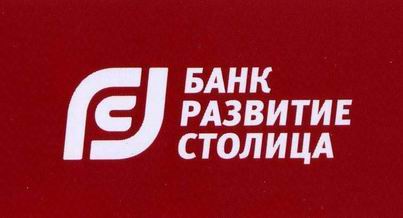 УТВЕРЖДЕНЫ:Правлением АО Банк «Развитие-Столица» (Протокол от «25» октября 2023г.)Председатель ПравленияАО Банк «Развитие-Столица»_________________ Д.В. КлушинВводятся в действие с «20» ноября 2023 годаТАРИФЫАО Банк «Развитие-Столица»НА РАСЧЕТНО-КАССОВОЕ ОБСЛУЖИВАНИЕ КЛИЕНТОВ – ЮРИДИЧЕСКИХ ЛИЦ, ИНДИВИДУАЛЬНЫХ ПРЕДПРИНИМАТЕЛЕЙ И ФИЗИЧЕСКИХ ЛИЦ, ЗАНИМАЮЩИХСЯ В УСТАНОВЛЕННОМ ЗАКОНОДАТЕЛЬСТВОМ РОССИЙСКОЙ ФЕДЕРАЦИИ ПОРЯДКЕ ЧАСТНОЙ ПРАКТИКОЙПАКЕТ УСЛУГ «БАЗОВЫЙ»ОБЩИЕ ПОЛОЖЕНИЯАО Банк «Развитие-Столица» (далее – Банк) оставляет за собой право в одностороннем порядке вводить новые Тарифы, вносить изменения и дополнения в настоящие Тарифы, предварительно уведомив Клиентов, путем размещения информации на стендах в офисах Банка и/или на сайте Банка в информационно-телекоммуникационной сети Интернет.Комиссионное вознаграждение Банку за оказание услуг взимается без дополнительного распоряжения Клиента (на условиях заранее данного акцепта) с расчетного счета Клиента в валюте Российской Федерации не позднее рабочего дня, следующего за днем проведения операции, если иное не установлено в Тарифах. В случае отсутствия или недостаточности денежных средств на расчетном счете в валюте Российской Федерации, комиссия может быть списана с других счетов Клиента (за исключением счетов по вкладам (депозитам)) в иностранной валюте. При списании комиссии с расчетного счета Клиента в иностранной валюте для пересчета комиссионного вознаграждения применяется официальный курс иностранной валюты к валюте Российской Федерации, установленный Банком России, на день предоставления услуги (списания комиссии) Банком.Почтовые, телеграфные и другие расходы, возникающие у Банка при предоставлении услуг Клиентам Банка, взимаются с Клиентов дополнительно по их фактической стоимости.По отдельной договоренности с Клиентами Банк может оказывать дополнительные услуги, не предусмотренные настоящими Тарифами, размер вознаграждения за оказание этих услуг определяется на основании дополнительного соглашения.Время начала и окончания Операционного дня определяется Графиком обслуживания Клиентов в АО Банк «Развитие-Столица», который размещается на стендах в офисах Банка и/или на сайте Банка в информационно-телекоммуникационной сети Интернет. Операция подлежит исполнению только в случае достаточности средств на счетах Клиента в Банке.Банк оставляет за собой право определения банка-корреспондента при проведении платежей.НДС взимается по ставке 20%.Безналичные операции с денежными средствами и операции с наличными денежными средствами в валюте РФ и иностранных валютах, а также конверсионные операции Клиентов исполняются Банком с учетом действующих ограничений, введенных нормативными документами Банка России, Правительства РФ, Президента РФ и других уполномоченных органов. Наименование операции (услуги)Наименование операции (услуги)Наименование операции (услуги)Тариф1. Открытие и обслуживание банковского счета*1. Открытие и обслуживание банковского счета*1. Открытие и обслуживание банковского счета*1. Открытие и обслуживание банковского счета*1.1.Открытие счета:- открытие первого счета500 руб.500 руб.- открытие второго и последующих счетов200 руб.200 руб.- открытие счета для расчетов по операциям с использованием корпоративных карткомиссия не взимаетсякомиссия не взимается1.2.Удостоверение подлинности подписей лиц, обладающих правом подписи в Карточке с образцами подписей и оттиска печати1 000 руб., включая НДС1 000 руб., включая НДС1.3.Заверение копии с оригиналов документов, представленных Клиентом50 руб., включая НДС50 руб., включая НДС1.4.Проверка соответствия представленных Клиентом оригиналов документов и заверенных копий50 руб., включая НДС50 руб., включая НДС1.5.Предоставление возможности использования системы дистанционного банковского обслуживания «Банк-Клиент» (КОМИТА КУРЬЕР JE) (система ДБО)2 000 руб.2 000 руб.1.6.Выдача ключа электронной подписи (ЭП) на сменном USB-носителе (за каждый ключ ЭП).- при подключении к системе дистанционного банковского обслуживания500 руб.500 руб.- при смене уполномоченного лица, механическом повреждении и утере ключа ЭП1 000 руб.1 000 руб.- плановая перегенерация ключей ЭП500 руб.500 руб.1.7.Предоставление возможности использования системы дистанционного банковского обслуживания «Интернет-Банк» (FAKTURA.RU) (система ДБО)комиссия не взимаетсякомиссия не взимается1.8.Использование усиленной цифровой подписи «Рутокен», за каждый ключ:- при подключении к системе дистанционного банковского обслуживания3 000 руб.3 000 руб.- при смене уполномоченного лица, при компрометации, поломке и утере ключа3 000 руб.3 000 руб.- плановая перегенерация ключей ЭП, при замене «Рутокен» 3 000 руб.3 000 руб.- при компрометации и плановой смене ключа без замены «Рутокен» и без обращения в Банккомиссия не взимаетсякомиссия не взимается1.9.Обслуживание системы дистанционного банковского обслуживания комиссия не взимаетсякомиссия не взимается1.10.Обслуживание банковского счета (кроме банковских счетов в долларах США, евро и   английских фунтах стерлингов)комиссия не взимаетсякомиссия не взимается1.11.Обслуживание банковского счета в долларах США:- с остатком до 500 000 долларов США (включительно)- с остатком свыше 500 000 долларов США12% годовых от суммы остаткакомиссия не взимается12% годовых от суммы остаткакомиссия не взимается1.12.Обслуживание банковского счета в евро и английских фунтах стерлингов12% годовых от суммы остатка 12% годовых от суммы остатка 1.13.Закрытие счетакомиссия не взимаетсякомиссия не взимается1.14. Открытие и обслуживание счета типа «С»по дополнительному соглашениюпо дополнительному соглашениюПримечание к разделу 1.*1. Комиссия по п. 1.3, 1.4. взимается за каждый лист документа.2. Комиссия по п. 1.11, 1.12. взимается ежедневно за обслуживание каждого банковского счета (за исключением транзитного валютного счета и счета по депозиту) в валюте счета. *1. Комиссия по п. 1.3, 1.4. взимается за каждый лист документа.2. Комиссия по п. 1.11, 1.12. взимается ежедневно за обслуживание каждого банковского счета (за исключением транзитного валютного счета и счета по депозиту) в валюте счета. *1. Комиссия по п. 1.3, 1.4. взимается за каждый лист документа.2. Комиссия по п. 1.11, 1.12. взимается ежедневно за обслуживание каждого банковского счета (за исключением транзитного валютного счета и счета по депозиту) в валюте счета. 2. Предоставление выписок, справок, дубликатов документов и прочее2. Предоставление выписок, справок, дубликатов документов и прочее2. Предоставление выписок, справок, дубликатов документов и прочее2. Предоставление выписок, справок, дубликатов документов и прочее2.1.Предоставление выписок по счету:Предоставление выписок по счету:- в электронном виде с использованием системы ДБО- в электронном виде с использованием системы ДБОкомиссия не взимается- на бумажных носителях Клиентам, имеющим систему ДБО- на бумажных носителях Клиентам, имеющим систему ДБО20 руб.- на бумажных носителях Клиентам, обсуживающимся без использования системы ДБО- на бумажных носителях Клиентам, обсуживающимся без использования системы ДБОкомиссия не взимается2.2.Выдача справок об открытии/закрытии счета при открытии счетаВыдача справок об открытии/закрытии счета при открытии счетакомиссия не взимается2.3.Оформление и выдача справок/дубликатов справок, выдача копий карточек образцов подписей и оттиска печати по письменным запросам КлиентовОформление и выдача справок/дубликатов справок, выдача копий карточек образцов подписей и оттиска печати по письменным запросам Клиентов100 руб.2.4.Предоставление информационных писем третьим лицам по письменным запросам КлиентовПредоставление информационных писем третьим лицам по письменным запросам Клиентов1 000 руб.2.5.Подготовка (оформление) расчетного документаПодготовка (оформление) расчетного документа100 руб., включая НДС2.6.Выдача дубликатов выписок и дубликатов приложений к ним (за каждый документ)Выдача дубликатов выписок и дубликатов приложений к ним (за каждый документ)50 руб.2.7.Осуществление запросов и иных действий по инициативе Клиента, связанных с получением или отправкой денежных средств (за каждый документ) Осуществление запросов и иных действий по инициативе Клиента, связанных с получением или отправкой денежных средств (за каждый документ) 100 руб.2.8.Предоставление документов по закрытым счетам Клиентов Банка на основании их письменных запросов (за каждый документ)Предоставление документов по закрытым счетам Клиентов Банка на основании их письменных запросов (за каждый документ)1 000 руб.2.9.Отправка Банком корреспонденции:Отправка Банком корреспонденции:- почтовым заказным письмом с уведомлением- почтовым заказным письмом с уведомлением150 руб., включая НДС- с использованием курьерской службы- с использованием курьерской службы1 500 руб., включая НДС- по электронной почте, по факсу или по системе ДБО (по инициативе Клиента)- по электронной почте, по факсу или по системе ДБО (по инициативе Клиента)100 руб., включая НДС2.10.Предоставление абонентских ячеек для выписок и подтверждающих документов к ним по заявлению КлиентаПредоставление абонентских ячеек для выписок и подтверждающих документов к ним по заявлению Клиентакомиссия не взимается3. Безналичные операции с денежными средствами в валюте РФ*3. Безналичные операции с денежными средствами в валюте РФ*3. Безналичные операции с денежными средствами в валюте РФ*3. Безналичные операции с денежными средствами в валюте РФ*3.1.Перечисление денежных средств в бюджетную систему РФ Перечисление денежных средств в бюджетную систему РФ комиссия не взимается3.2.Перечисление денежных средств со счета резидента РФ по расчетным документам, принятым по системе дистанционного банковского обслуживания в пользу резидентов РФ -   Клиентов других банковПеречисление денежных средств со счета резидента РФ по расчетным документам, принятым по системе дистанционного банковского обслуживания в пользу резидентов РФ -   Клиентов других банков30 руб.3.3.Перечисление денежных средств со счета резидента РФ по расчетным документам, принятым на бумажных носителях в пользу резидентов РФ - Клиентов других банковПеречисление денежных средств со счета резидента РФ по расчетным документам, принятым на бумажных носителях в пользу резидентов РФ - Клиентов других банков100 руб. 3.4.Перечисление денежных средств со счета резидента РФ в пользу резидентов РФ - Клиентов Банка (внутрибанковские переводы), кроме указанных в п. 3.6, 3.7, 3.8. и 3.9.Перечисление денежных средств со счета резидента РФ в пользу резидентов РФ - Клиентов Банка (внутрибанковские переводы), кроме указанных в п. 3.6, 3.7, 3.8. и 3.9.комиссия не взимается3.5.Перечисление денежных средств со счета нерезидента РФПеречисление денежных средств со счета нерезидента РФ100 руб.3.6.Перечисление денежных средств со счета резидента РФ в пользу нерезидента РФПеречисление денежных средств со счета резидента РФ в пользу нерезидента РФ100 руб.3.7.Перечисление денежных средств со счета юридического лица на счет (вклад) физического лица (за исключением, перечисления заработной платы, выплат социального характера, пенсий, пособий и дивидендов). Суммарный объем за календарный месяц:Перечисление денежных средств со счета юридического лица на счет (вклад) физического лица (за исключением, перечисления заработной платы, выплат социального характера, пенсий, пособий и дивидендов). Суммарный объем за календарный месяц:- до 1 000 000-00 рублей (включительно)- до 1 000 000-00 рублей (включительно)1% от суммы или по дополнительному соглашению- свыше 1 000 000-00 рублей- свыше 1 000 000-00 рублей10% от суммы или по дополнительному соглашению3.8.Перечисление денежных средств со счета индивидуального предпринимателя либо со счета физического лица, занимающегося в установленном законодательством Российской Федерации порядке частной практикой, на счет (вклад) физического лица. Суммарный объем за календарный месяц:Перечисление денежных средств со счета индивидуального предпринимателя либо со счета физического лица, занимающегося в установленном законодательством Российской Федерации порядке частной практикой, на счет (вклад) физического лица. Суммарный объем за календарный месяц:- до 1 000 000-00 рублей (включительно)- до 1 000 000-00 рублей (включительно)1% от суммы или по дополнительному соглашению- свыше 1 000 000-00 рублей- свыше 1 000 000-00 рублей10% от суммы или по дополнительному соглашению3.9.Перечисление дивидендов на счет (вклад) физического лицаПеречисление дивидендов на счет (вклад) физического лица0.5% от суммы или по дополнительному соглашению3.10.Внесение изменений в реквизиты расчетных документов (за каждый расчетный документ).Внесение изменений в реквизиты расчетных документов (за каждый расчетный документ).150 руб.3.11.Перечисление средств с использованием сервиса срочного переводаПеречисление средств с использованием сервиса срочного перевода500 руб.3.12.Прием расчетного документа на бумажном носителе после окончания операционного дня и его исполнение текущим днем.Прием расчетного документа на бумажном носителе после окончания операционного дня и его исполнение текущим днем.500 руб.3.13.Перечисление остатка денежных средств с расчетного счета Клиента в соответствии с заявлением о закрытии счетаПеречисление остатка денежных средств с расчетного счета Клиента в соответствии с заявлением о закрытии счетакомиссия не взимается3.14.Отзыв расчетного документа на основании заявления Клиента до окончания операционного дня (до оплаты с корреспондентского счета Банка) и из очереди распоряжений, не исполненных в срок (картотека 2 по внебалансовому счету № 90902)Отзыв расчетного документа на основании заявления Клиента до окончания операционного дня (до оплаты с корреспондентского счета Банка) и из очереди распоряжений, не исполненных в срок (картотека 2 по внебалансовому счету № 90902)100 руб.3.15.Проведение расчетов по переводам денежных средств в сервисе быстрых платежей платежной системы Банка РоссииПроведение расчетов по переводам денежных средств в сервисе быстрых платежей платежной системы Банка Россиив соответствии с условиями договораПримечание к разделу 3.*1. При частичной оплате расчетных документов комиссия взимается за каждый платежный ордер в соответствии с п. 3.2, 3.3, 3.5. или п. 3.6.2. По п. 3.4. при перечислении денежных средств в пользу физических лиц комиссия не взимается только при перечислении заработной платы, выплат социального характера, пенсий, пособий.3. По п. 3.7. ставка определяется в зависимости от суммарного объема перечисленных Клиентом денежных средств за текущий календарный месяц.4. Комиссия по п 3.7, 3.8, 3.9, 3.11, 3.12 взимается дополнительно к комиссии по п. 3.2 – 3.6.*1. При частичной оплате расчетных документов комиссия взимается за каждый платежный ордер в соответствии с п. 3.2, 3.3, 3.5. или п. 3.6.2. По п. 3.4. при перечислении денежных средств в пользу физических лиц комиссия не взимается только при перечислении заработной платы, выплат социального характера, пенсий, пособий.3. По п. 3.7. ставка определяется в зависимости от суммарного объема перечисленных Клиентом денежных средств за текущий календарный месяц.4. Комиссия по п 3.7, 3.8, 3.9, 3.11, 3.12 взимается дополнительно к комиссии по п. 3.2 – 3.6.*1. При частичной оплате расчетных документов комиссия взимается за каждый платежный ордер в соответствии с п. 3.2, 3.3, 3.5. или п. 3.6.2. По п. 3.4. при перечислении денежных средств в пользу физических лиц комиссия не взимается только при перечислении заработной платы, выплат социального характера, пенсий, пособий.3. По п. 3.7. ставка определяется в зависимости от суммарного объема перечисленных Клиентом денежных средств за текущий календарный месяц.4. Комиссия по п 3.7, 3.8, 3.9, 3.11, 3.12 взимается дополнительно к комиссии по п. 3.2 – 3.6.4. Безналичные операции с денежными средствами в иностранной валюте*4. Безналичные операции с денежными средствами в иностранной валюте*4. Безналичные операции с денежными средствами в иностранной валюте*4. Безналичные операции с денежными средствами в иностранной валюте*4.1.Зачисление денежных средств на счетЗачисление денежных средств на счеткомиссия не взимается4.2.Перечисление денежных средств в пользу Клиентов Банка (внутрибанковские переводы), кроме, указанных в п. 4.4.Перечисление денежных средств в пользу Клиентов Банка (внутрибанковские переводы), кроме, указанных в п. 4.4.комиссия не взимается4.3.Перечисление денежных средств в пользу Клиентов других банков, кроме указанных в п. 4.4:Перечисление денежных средств в пользу Клиентов других банков, кроме указанных в п. 4.4:- в китайских юанях- в китайских юанях0,2% от суммы, мин.  500 CNY,макс. 1 500 CNY- в казахстанских тенге- в казахстанских тенге0,2% от суммы,мин. 5 000 KZT,макс. 25 000 KZT4.4.Перечисление денежных средств на счет (вклад) физического лица Перечисление денежных средств на счет (вклад) физического лица 1% от суммы или по дополнительному соглашению4.5.Изменение условий платежа, отмена платежа, расследование по платежам (по письменному запросу Клиента), зачисление средств на счет Клиента по заявлению об уточнении реквизитов:- в китайских юанях- в казахстанских тенгеИзменение условий платежа, отмена платежа, расследование по платежам (по письменному запросу Клиента), зачисление средств на счет Клиента по заявлению об уточнении реквизитов:- в китайских юанях- в казахстанских тенге30 CNY3 000 KZT4.6.Расследование по платежам по запросам банка-корреспондента и/или банка получателя:- в китайских юанях- в казахстанских тенгеРасследование по платежам по запросам банка-корреспондента и/или банка получателя:- в китайских юанях- в казахстанских тенге100 CNY за каждый запрос5 000 KZT за каждый запросПримечание к разделу 4.*Взимается эквивалент суммы в валюте Российской Федерации, пересчитанный с использованием официальных курсов Банка России на дату списания Банком комиссионного вознаграждения.*Взимается эквивалент суммы в валюте Российской Федерации, пересчитанный с использованием официальных курсов Банка России на дату списания Банком комиссионного вознаграждения.*Взимается эквивалент суммы в валюте Российской Федерации, пересчитанный с использованием официальных курсов Банка России на дату списания Банком комиссионного вознаграждения.5. Осуществление функций агента валютного контроля*5. Осуществление функций агента валютного контроля*5. Осуществление функций агента валютного контроля*5. Осуществление функций агента валютного контроля*5.1.Выполнение функций агента валютного контроля при совершении расчетов и переводов со счета/на счет резидента РФ по контрактам на экспорт / импорт товаров, контрактам на выполнение работ, оказание услуг, передачу результатов интеллектуальной деятельности (в том числе договорам аренды), договорам займа и кредитным договорам, договорам уступки права требования (договорам цессии), заключенным с нерезидентами РФ. А также выполнение функций валютного контроля при проведении Клиентом - резидентом РФ расчетов с нерезидентом РФ по операциям:- по покупке/продаже товаров без ввоза на территорию РФ/ без вывоза с территории РФ;- связанным с инвестициями в форме капитальных вложений, приобретением/отчуждением ценных бумаг, выплатой дивидендовВыполнение функций агента валютного контроля при совершении расчетов и переводов со счета/на счет резидента РФ по контрактам на экспорт / импорт товаров, контрактам на выполнение работ, оказание услуг, передачу результатов интеллектуальной деятельности (в том числе договорам аренды), договорам займа и кредитным договорам, договорам уступки права требования (договорам цессии), заключенным с нерезидентами РФ. А также выполнение функций валютного контроля при проведении Клиентом - резидентом РФ расчетов с нерезидентом РФ по операциям:- по покупке/продаже товаров без ввоза на территорию РФ/ без вывоза с территории РФ;- связанным с инвестициями в форме капитальных вложений, приобретением/отчуждением ценных бумаг, выплатой дивидендов0,15% от суммы, мин.  500 рублей, макс. 50 000 рублей, включая НДС5.2.Выполнение функции агента валютного контроля по операциям нерезидентов РФ с резидентами РФ в валюте РФ (кроме неторговых операций и операций по расчетам с уполномоченным банком)Выполнение функции агента валютного контроля по операциям нерезидентов РФ с резидентами РФ в валюте РФ (кроме неторговых операций и операций по расчетам с уполномоченным банком)100 руб., включая НДС5.3.Постановка контракта (кредитного договора) на учет/изменение сведений о контракте (кредитном договоре), принятом на учет в БанкеПостановка контракта (кредитного договора) на учет/изменение сведений о контракте (кредитном договоре), принятом на учет в Банке1 000 руб., включая НДС5.4.Снятие контракта (кредитного договора) с учета в случае его перевода на обслуживание в другой уполномоченный банкСнятие контракта (кредитного договора) с учета в случае его перевода на обслуживание в другой уполномоченный банк10 000 руб., включая НДС 5.5.Внесение информации о валютных операциях, проведенных через иные кредитные организации, в ведомость банковского контроля по контракту, стоящему на учете в БанкеВнесение информации о валютных операциях, проведенных через иные кредитные организации, в ведомость банковского контроля по контракту, стоящему на учете в Банкепо валютной операции в валюте РФпо валютной операции в валюте РФ1 000 руб. за операцию, включая НДСпо валютной операции в китайских юанях, казахстанских тенгепо валютной операции в китайских юанях, казахстанских тенге500 руб. за операцию, включая НДСпо валютной операции в иных валютахпо валютной операции в иных валютах300 руб. за операцию, включая НДС5.6.Предоставление копий документов, помещенных в досье валютного контроля, по запросу КлиентаПредоставление копий документов, помещенных в досье валютного контроля, по запросу Клиента150 руб. за документ, включая НДС5.7.Предоставление ведомости банковского контроля/ раздела I ведомости банковского контроля по запросу КлиентаПредоставление ведомости банковского контроля/ раздела I ведомости банковского контроля по запросу Клиента500 руб. за документ, включая НДСПримечание к разделу 5.*По п. 5.1. для операций по зачислению - комиссия взимается в день принятия Банком информации и документов от Клиента, идентифицирующих осуществление операции по контракту (кредитному договору).Тариф не распространяется на валютные операции, связанные с возвратом ранее излишне/ошибочно зачисленных/списанных средств на счета/со счетов резидентов РФ в Банке, а также с идентификацией ошибочно поступивших средств.  Минимальная и максимальная сумма комиссии установлена по сумме каждого поступления/платежа.При совершении расчетов и переводов в иностранной валюте взимается эквивалент суммы в валюте Российской Федерации, пересчитанный с использованием официальных курсов Банка России на дату списания Банком комиссионного вознаграждения.*По п. 5.1. для операций по зачислению - комиссия взимается в день принятия Банком информации и документов от Клиента, идентифицирующих осуществление операции по контракту (кредитному договору).Тариф не распространяется на валютные операции, связанные с возвратом ранее излишне/ошибочно зачисленных/списанных средств на счета/со счетов резидентов РФ в Банке, а также с идентификацией ошибочно поступивших средств.  Минимальная и максимальная сумма комиссии установлена по сумме каждого поступления/платежа.При совершении расчетов и переводов в иностранной валюте взимается эквивалент суммы в валюте Российской Федерации, пересчитанный с использованием официальных курсов Банка России на дату списания Банком комиссионного вознаграждения.*По п. 5.1. для операций по зачислению - комиссия взимается в день принятия Банком информации и документов от Клиента, идентифицирующих осуществление операции по контракту (кредитному договору).Тариф не распространяется на валютные операции, связанные с возвратом ранее излишне/ошибочно зачисленных/списанных средств на счета/со счетов резидентов РФ в Банке, а также с идентификацией ошибочно поступивших средств.  Минимальная и максимальная сумма комиссии установлена по сумме каждого поступления/платежа.При совершении расчетов и переводов в иностранной валюте взимается эквивалент суммы в валюте Российской Федерации, пересчитанный с использованием официальных курсов Банка России на дату списания Банком комиссионного вознаграждения.6. Конверсионные операции6. Конверсионные операции6. Конверсионные операции6. Конверсионные операции6.1.Покупка / продажа иностранной валюты:Покупка / продажа иностранной валюты:- по курсу Банка- по курсу Банкакомиссия не взимается6.2.Конверсия средств, находящихся на счете, из одной иностранной валюты в другую:Конверсия средств, находящихся на счете, из одной иностранной валюты в другую:- по курсу Банка- по курсу Банкакомиссия не взимается7. Операции с наличными денежными средствами*7. Операции с наличными денежными средствами*7. Операции с наличными денежными средствами*7. Операции с наличными денежными средствами*7.1.Выдача денежных чековых книжек:Выдача денежных чековых книжек:- чековой книжки на 25 страниц- чековой книжки на 25 страниц50 руб., включая НДС- чековой книжки на 50 страниц- чековой книжки на 50 страниц100 руб., включая НДС7.2.Выдача наличных денежных средств в валюте РФ со счетов юридических лиц:Выдача наличных денежных средств в валюте РФ со счетов юридических лиц:7.2.1.Выдача на заработную плату и выплаты социального характера, на стипендии, на выплату пенсий, пособий (кроме выплат, производимых страховыми организациями по договорам личного, имущественного и иного страхования)Выдача на заработную плату и выплаты социального характера, на стипендии, на выплату пенсий, пособий (кроме выплат, производимых страховыми организациями по договорам личного, имущественного и иного страхования)комиссия не взимается7.2.2. Выдача на расходы, не относящиеся к фонду заработной платы и выплатам социального характера, в том числе командировочные расходы, дивиденды; выдача на выплаты, производимые страховыми организациями по договорам личного, имущественного и иного страхованияВыдача на расходы, не относящиеся к фонду заработной платы и выплатам социального характера, в том числе командировочные расходы, дивиденды; выдача на выплаты, производимые страховыми организациями по договорам личного, имущественного и иного страхования5% от суммы7.2.3.Выдача на закупку сельскохозяйственных продуктов, погашение и покупку ценных бумагВыдача на закупку сельскохозяйственных продуктов, погашение и покупку ценных бумаг10% от суммы7.2.4.Выдача на прочие цели, в том числе по договорам займа, хозяйственные расходы. Суммарный объем за календарный месяц:Выдача на прочие цели, в том числе по договорам займа, хозяйственные расходы. Суммарный объем за календарный месяц:- до 100 000 рублей (включительно)- до 100 000 рублей (включительно)1% от суммы- свыше 100 000 рублей- свыше 100 000 рублей10% от суммы или по дополнительному соглашению7.3.Выдача наличных денежных средств в валюте РФ со счетов индивидуальных предпринимателей и физических лиц, занимающихся в установленном законодательством Российской Федерации порядке частной практикойВыдача наличных денежных средств в валюте РФ со счетов индивидуальных предпринимателей и физических лиц, занимающихся в установленном законодательством Российской Федерации порядке частной практикой 10% от суммы7.4.Операции по сдаче в кассу Банка наличных денежных средств:Операции по сдаче в кассу Банка наличных денежных средств:7.4.1.Прием наличных денежных средств в валюте РФПрием наличных денежных средств в валюте РФ0,2% от суммы или по дополнительному соглашению7.4.2.Прием наличных денежных средств в уставный капиталПрием наличных денежных средств в уставный капиталкомиссия не взимается7.5.Операции по выдаче наличной иностранной валюты со счета:Операции по выдаче наличной иностранной валюты со счета:- доллары США, евро- доллары США, евро3% от суммы7.6.Операции по внесению наличной иностранной валюты на счет:Операции по внесению наличной иностранной валюты на счет:- доллары США, евро - доллары США, евро комиссия не взимаетсяПримечание к разделу 7.*1. Выдача наличных денежных средств осуществляется на основании предварительного заказа, поступившего в Банк в предыдущий операционный день до 13-00.2. По пп. 7.2.4. ставка определяется в зависимости от суммарного объема выданных Клиенту денежных средств по пп. 7.2.4 за текущий календарный месяц.*1. Выдача наличных денежных средств осуществляется на основании предварительного заказа, поступившего в Банк в предыдущий операционный день до 13-00.2. По пп. 7.2.4. ставка определяется в зависимости от суммарного объема выданных Клиенту денежных средств по пп. 7.2.4 за текущий календарный месяц.*1. Выдача наличных денежных средств осуществляется на основании предварительного заказа, поступившего в Банк в предыдущий операционный день до 13-00.2. По пп. 7.2.4. ставка определяется в зависимости от суммарного объема выданных Клиенту денежных средств по пп. 7.2.4 за текущий календарный месяц.8. Эквайринг*8. Эквайринг*8. Эквайринг*8. Эквайринг*8.1.Обслуживание платежных карт при проведении операций в Торгово-сервисном предприятии8.1.1.Комиссия за осуществление расчетов по операциям с использованием картв соответствии с условиями договорав соответствии с условиями договора8.1.2.Ежемесячная комиссия за проведение расчетов по операциям, совершенных в терминалев соответствии с условиями договорав соответствии с условиями договора8.1.3.Аренда оборудования для торгового эквайрингав соответствии с условиями договорав соответствии с условиями договора8.2.Обслуживание платежных карт при проведении операций через Интернет-магазин8.2.1.Комиссия за осуществление расчетов по операциям с использованием картв соответствии с условиями договорав соответствии с условиями договора8.2.2.Ежемесячная комиссия за проведение расчетов по операциям, совершенных через Интернет-магазинв соответствии с условиями договорав соответствии с условиями договораПримечание к разделу 8.*Размер комиссий по эквайрингу устанавливается в индивидуальном порядке на основании решения Банка по результатам рассмотрения заявки Клиента на подключение услуги эквайринга. Размер комиссий, установленных Клиенту, может быть изменен Банком в одностороннем порядке с уведомлением Клиента в соответствии с условиями договора.*Размер комиссий по эквайрингу устанавливается в индивидуальном порядке на основании решения Банка по результатам рассмотрения заявки Клиента на подключение услуги эквайринга. Размер комиссий, установленных Клиенту, может быть изменен Банком в одностороннем порядке с уведомлением Клиента в соответствии с условиями договора.*Размер комиссий по эквайрингу устанавливается в индивидуальном порядке на основании решения Банка по результатам рассмотрения заявки Клиента на подключение услуги эквайринга. Размер комиссий, установленных Клиенту, может быть изменен Банком в одностороннем порядке с уведомлением Клиента в соответствии с условиями договора.9. Зарплатный проект9. Зарплатный проект9. Зарплатный проект9. Зарплатный проект9.1.Распределение заработной платы на банковские карты сотрудниковв соответствии с условиями договорав соответствии с условиями договора10. Расчеты по аккредитивам (при реализации товаров и услуг на территории РФ)10. Расчеты по аккредитивам (при реализации товаров и услуг на территории РФ)10. Расчеты по аккредитивам (при реализации товаров и услуг на территории РФ)10. Расчеты по аккредитивам (при реализации товаров и услуг на территории РФ)10.1.Расчеты по аккредитивам в случае, если Банк является банком-эмитентом:10.1.1.Открытие аккредитива0,2% от суммы аккредитива, мин. 1 000 руб. или по дополнительному соглашению0,2% от суммы аккредитива, мин. 1 000 руб. или по дополнительному соглашению10.1.2.Увеличение суммы аккредитива0,2% от суммы увеличения аккредитива, мин. 500 руб. или по дополнительному соглашению0,2% от суммы увеличения аккредитива, мин. 500 руб. или по дополнительному соглашению10.1.3.Другие изменения, дополнения условий аккредитива500 руб. за каждое изменение, дополнение500 руб. за каждое изменение, дополнение10.1.4.Отзыв аккредитива до истечения срока его действия.500 руб.500 руб.10.2.Расчеты по аккредитивам в случае, если Банк является исполняющим банком:10.2.1.Прием, проверка и пересылка документов по аккредитиву0,2% от суммы аккредитива, мин. 1 000 руб. или по дополнительному соглашению0,2% от суммы аккредитива, мин. 1 000 руб. или по дополнительному соглашению10.2.2.Платеж по аккредитивукомиссия не взимаетсякомиссия не взимается10.2.3.Отзыв аккредитива до истечения срока его действия500 руб.500 руб.10.2.4.Изменение, дополнение условий аккредитива500 руб. за каждое изменение, дополнение500 руб. за каждое изменение, дополнение10.3.Расчеты по аккредитивам в случае, если Банк является авизующим банком:10.3.1.Авизование аккредитива, увеличения суммы аккредитива0,1% от суммы аккредитива/суммы увеличения, мин. 1 500 руб., макс. 5 000 руб.0,1% от суммы аккредитива/суммы увеличения, мин. 1 500 руб., макс. 5 000 руб.10.3.2.Авизование изменений, дополнений условий аккредитива500 руб. за каждое изменение, дополнение500 руб. за каждое изменение, дополнение